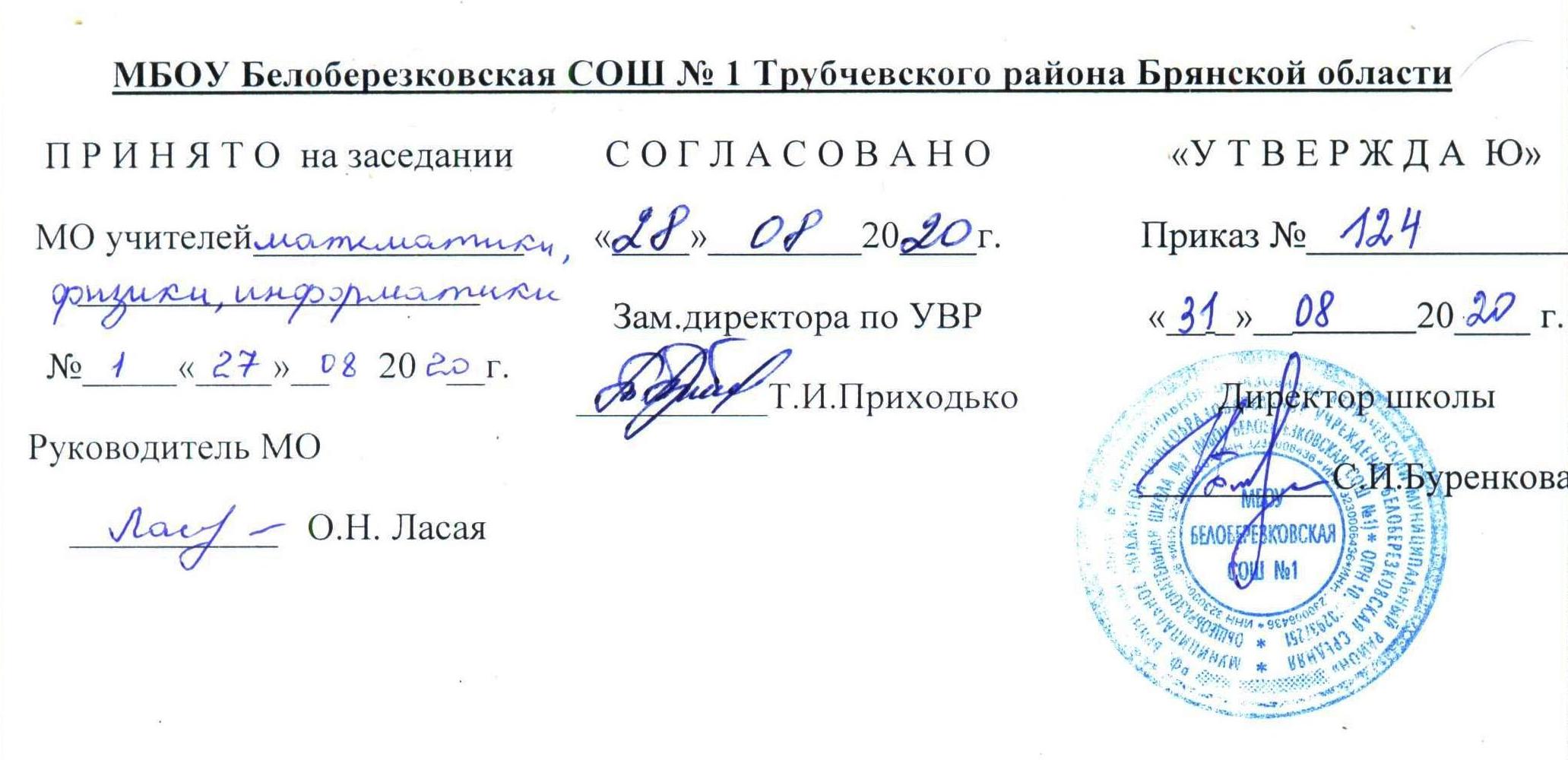 ПОЯСНИТЕЛЬНАЯ   ЗАПИСКАРабочая  программа по учебному предмету «Математика» для 10 класса составлена в соответствии с Положением о порядке разработки и утверждения рабочей программы по учебным предметам, курсам, модулям в соответствии с ФГОС ООО МБОУ Белоберезковская СОШ №1 и на основании Основной образовательной программы основного общего образования  МБОУ Белоберезковская СОШ №1.Программа рассчитана на 136 часов (4 часа в неделю) согласно Учебному плану школы Весь курс математики представлен двумя модулями «Алгебра» и «Геометрия», полностью соответствует по содержанию разделам авторских программ.              Учебные модули «Алгебра» и «Геометрия» опираются на вычислительные и графические умения и навыки учащихся, полученные на уроках математики в 5-6, 7-9 классах.В соответствии с требованиями к результатам освоения основной образовательной программы основного общего образования Федерального государственного образовательного стандарта рабочая программа предмета  «Математика» для 10 класса направлена на достижение учащимися следующих результатов освоения образовательной программы основного общего образования:личностные:умение ясно, точно, грамотно излагать свои мысли в устной и письменной речи, понимать смысл поставленной задачи, выстраивать аргументацию, приводить примеры и контрпримеры;критичность мышления, умение распознавать логически некорректные высказывания, отличать гипотезу от факта;представление о математической науке как сфере человеческой деятельности, об этапах ее развития, о ее значимости для развития цивилизации.креативность мышления, инициатива, находчивость, активность при решении математических задач;умение контролировать процесс и результат учебной математической деятельности;способность к эмоциональному восприятию математических объектов, задач, решений, рассуждений.метапредметные:Регулятивныеиметь первоначальные представления об идеях и о методах математики как универсальном языке науки и техники, средстве моделирования явлений и процессов;видеть математическую задачу в контексте проблемной ситуации в других дисциплинах, в окружающей жизни;находить в различных источниках информацию, необходимую для решения математических проблем, представлять ее в понятной форме, принимать решение в условиях неполной и избыточной, точной и вероятностной информации;понимать и использовать математические средства наглядности (графики, диаграммы, таблицы, схемы и др.) для иллюстрации, интерпретации, аргументации.выдвигать гипотезы при решении учебных задач, понимать необходимость их проверки;применять индуктивные и дедуктивные способы рассуждений, видеть различные стратегии решения задач;понимать сущности алгоритмических предписаний и умение действовать в соответствии с предложенным алгоритмом;самостоятельно ставить цели, выбирать и создавать алгоритмы для решения учебных математических проблем;планировать и осуществлять деятельность, направленную на решение задач исследовательского характера.Познавательныевыделять существенное и несущественное в тексте задачи, составлять краткую запись условия задачи; моделировать условия текстовых задач освоенными способами; устанавливать закономерности и использовать их при выполнении заданий (продолжать ряд, заполнять пустые клетки в таблице, составлять       равенства и решать задачи по аналогии);осуществлять синтез числового выражения (восстановление деформированных равенств), условия текстовой задачи (восстановление условия         по рисунку, схеме, краткой записи); конструировать геометрические фигуры из заданных частей, достраивать часть до заданной геометрической фигуры, мысленно делить гео-      метрическую фигуру на части; понимать информацию, представленную в виде текста, схемы, таблицы, дополнять таблицы недостающими  данными,   находить   нужную      информацию в учебнике.решать задачи разными способами; устанавливать причинно-следственные связи, строить логическое рассуждение, проводить аналогии и осваивать новые приёмы вычислений,      способы решения задач; выбирать наиболее эффективные способы вычисления значения конкретного выражения;сопоставлять информацию, представленную в разных видах, обобщать её, использовать при выполнении заданий, переводить информацию из      одного вида в другой, находить нужную информацию в справочниках, энциклопедиях, Интернете.Коммуникативныесотрудничать с товарищами при выполнении заданий в паре: устанавливать очерёдность действий; осуществлять взаимопроверку; обсуждать совместное решение (предлагать варианты, сравнивать способы вычисления или решения задачи); объединять полученные результаты;задавать вопросы с целью получения нужной информации.учитывать мнение партнёра, аргументировано критиковать допущенные ошибки, обосновывать своё решение; выполнять свою часть обязанностей в ходе групповой работы, учитывая общий план действий и конечную цель;задавать вопросы с целью планирования хода решения задачи, формулирования познавательных целей в ходе проектной деятельности.предметные:оперировать основными формулами тригонометрии и выполнять тождественные преобразования тригонометрических выражений;использовать числовую окружность для вычисления синуса, косинуса, тангенса числа;решать простейшие тригонометрические уравнения и неравенства;применять различные способы и методы решения тригонометрических уравнений;строить графики и описывать свойства тригонометрических функций;решать тригонометрические уравнения и неравенства, используя свойства и графики тригонометрических функций;применять формулы и правила для вычисления производных функций;составлять уравнение касательной к графику функции;исследовать функцию на монотонность, наибольшее и наименьшее значение с помощью производной;строить графики многочленов и простейших рациональных функций;решать задачи на нахождения наибольшего и наименьшего значений функции;выполнять многошаговые преобразования тригонометрических выражений;решать тригонометрические уравнения, применяя особые приемы и подстановки;решать  тригонометрические системы уравнений.оперировать понятиями точка, прямая, плоскость в пространстве; изображать чертежи пространственных геометрических фигур на плоскости;оперировать понятиями параллельность и перпендикулярность прямых, прямых и плоскостей, плоскостей в пространстве;определять взаимное расположение прямых, прямых и плоскостей, плоскостей в пространстве;находить углы между прямыми, прямой и плоскостью, двумя плоскостями  в пространстве;применять изученные свойства, признаки геометрических фигур в пространстве в решении задач; распознавать основные виды многогранников;строить сечения многогранников;вычислять площади поверхностей многогранников с помощью формул;оперировать понятиями, связанными с векторами в пространстве.Выпускники получат возможность научиться:решать задачи на нахождение геометрических величин по образцам или алгоритмам;применять для решения задач геометрические факты, если условия применения заданы в явной форме;делать (выносные) плоские чертежи из рисунков объемных фигур;извлекать, интерпретировать и преобразовывать информацию о геометрических фигурах, представленных на чертежах; владеть методами  и способами решения стереометрических задач. Для достижения планируемых результатов освоения учебного курса «Математика» в 10 классе используется УМК:Авторская программа общеобразовательных учреждений «Математика 7-9 классы/(авт.-сост). Т.А. Бурмистрова М., «Просвещение», 2016» 2.  Алгебра 8  кл.  /  Ю. Н. Макарычев, Н. Г. Миндюк, К. И. Нешков, С. Б. Суворова.; под ред. С. А. Теляковского  —  М.: Просвещение, 20173. Дидактические материалы Алгебра 8 кл.  /  Л.  И.  Звавич, Л.  В.  Кузнецова, С. Б. Суворова.  —  М.: Просвещение, 2016.Содержание рабочей программы полностью соответствует содержанию примерной программы учебного предмета «Алгебра», рекомендованной Минобрнауки России, и авторской программы общеобразовательных учреждений «Алгебра» 7-9 классы/(авт.-сост). Т.А. Бурмистрова. На изучение предмета «Математика» в 10 классе отводится 4 часа в неделю (136 часов в год) согласно Учебному плану школы. Содержание учебного курсаОсуществлено в рамках Стандарта.Числовые функции. Определение функции, способы её задания, свойства функций. Обратная функция.Некоторые  сведения из планиметрии. Углы и отрезки, связанные с окружностью. Решение треугольников. Теоремы Менелая и Чевы. Эллипс, гипербола и парабола.Тригонометрические функции. Числовая окружность. Длина дуги единичной окружности.  Числовая окружность на координатной плоскости. Синус и косинус. Тангенс и котангенс. Тригонометрические функции числового аргумента. Тригонометрические функции углового аргумента. Формулы приведения. Функция y= sin x, её свойства и график  Функция y=cos x, её свойства и график. Периодичность функций у=sin x и y=cosx. Построение графика функций  у=mf(x) и  у=f(kx) по известному графику функции  y = f(x). Функции  у= tg х и  у=ctg х,  их свойства и графики.Введение. Предмет стереометрии. Аксиомы стереометрии. Некоторые  следствия из аксиом.Параллельность прямых и плоскостей. Параллельность прямых, прямой и плоскости. Пересекающиеся, параллельные и скрещивающиеся прямые. Угол между   прямыми  в пространстве. Параллельность прямой и   плоскости.          Параллельность плоскостей. Тетраэдр. Параллелепипед.Тригонометрические уравнения. Первые представления о решении простейших тригонометрических уравнений. Арккосинус.  Решение уравнения cos t =a. Арксинус.  Решение уравнения sin t =a. Арктангенс и решение уравнения tg x =a. Арккотангенс и решение уравнения ctg x=a. Простейшие тригонометрические уравнения. Два метода решения тригонометрических уравнений: введение новой переменной и разложение на множители. Однородные тригонометрические уравнения. Преобразования тригонометрических выражений. Синус и косинус суммы и разности аргументов. Формулы двойного аргумента. Формулы понижения степени. Преобразование сумм тригонометрических функций в произведение. Преобразование произведений тригонометрических функций в суммы. Перпендикулярность прямых   и плоскостей. Перпендикулярность прямой и плоскости. Перпендикуляр и наклонная.     Угол между     прямой и плоскостью. Двугранный угол, линейный угол двугранного угла. Расстояния от точки до плоскости.  Расстояние от прямой до плоскости.  Расстояние между параллельными плоскостями.  Расстояние   между  скрещивающимися прямыми.  Параллельное проектирование. Изображение пространственных фигур. Перпендикулярность плоскостей.Производная.  Определение числовой последовательности  и способы её задания. Свойства числовых последовательностей. Определение  предела последовательности. Свойства сходящихся последовательностей. Вычисление пределов последовательности. Сумма бесконечной геометрической прогрессии. Предел функции на бесконечности. Предел функции в точке. Приращение аргумента, приращение функции. Задачи, приводящие к понятию производной. Определение производной, её геометрический и физический смысл. Алгоритм отыскания производной. Формулы дифференцирования. Правила дифференцирования. Дифференцирование функции у=f(kx+m).Уравнение касательной к графику функции.  Алгоритм составления уравнения касательной к графику функции y = f(x). Применение производной для исследования  функций  на монотонность и экстремумы. Построение графиков функций. Применение производной для отыскания  наибольших и наименьших значений величин.Многогранники. Вершины, ребра, грани многогранника. Развертка. Многогранные углы. Выпуклые многогранники. Призма, ее основания, боковые ребра,   высота, боковая поверхность. Прямая и наклонная призма. Правильная призма. Параллелепипед. Куб. Пирамида, ее основание, боковые ребра, высота, боковая поверхность. Треугольная пирамида. Правильная пирамида.   Усеченная пирамида. Симметрии в кубе, в параллелепипеде. Понятие о симметрии в пространстве   (центральная,  осевая, зеркальная). Примеры   симметрий в окружающем мире. Сечения куба, призмы, пирамиды. Представление о правильных многогранниках  (тетраэдр, куб, октаэдр, додекаэдр и икосаэдр). Повторение. Тригонометрические функции, их свойства и графики. тригонометрических функций. Преобразование тригонометрических выражений. Тригонометрические уравнения. Производная. Вычисление производных. Применение производной для исследований функций. Параллельность прямых. Параллельность прямой и плоскости. Параллельность плоскостей. Перпендикулярность прямых и плоскостей. Перпендикулярность плоскостей. Правильные многогранники. Календарно-тематическое планирование№ п\пНаименование темыДата по плануДата по фактуЧисловые функции - 7 часовЧисловые функции - 7 часовЧисловые функции - 7 часовЧисловые функции - 7 часовОпределение числовой функцииСпособы задания числовой функцииСвойства функцийЧтение графиков функцийРешение задач «Свойства функций»Обратная функцияСвойства обратной функцииТригонометрические функции - 26 часовТригонометрические функции - 26 часовТригонометрические функции - 26 часовТригонометрические функции - 26 часовЧисловая окружностьРешение задач по теме «Числовая окружность»Числовая окружность на координатной плоскостиРешение задач по теме «Числовая окружность на координатной плоскости»Решение задач по теме «Числовая окружность на координатной плоскости»Контрольная работа № 1 «Числовая окружность»Понятие синуса, косинуса, тангенса и котангенсаРешение тригонометрических уравнений 
и неравенствРешение  тригонометрических уравнений 
и неравенствТригонометрические функции числового аргументаРешение задач «Тригонометрические функции числового аргумента»Тригонометрические функции углового аргументаРешение задач «Тригонометрические функции углового аргумента»Формулы приведенияРешение задач «Формулы приведения»Контрольная работа № 2 «Тригонометрические функции»Функция y= sinx, её свойства и графикРешение задач по теме «Функция y= sinx, её свойства и график»Функция y= cosx, её свойства и графикРешение задач  по теме «Функция  y= cosx, её свойства и график»Периодичность функций y= sinx,  y= cosxПреобразование графиков тригонометрических функцийПреобразование графиков тригонометрических функцийФункции y = tg x, y = ctg x, их свойства и графикиРешение задач по теме «Функции y = tg x, y = ctgx, их свойства и графики»Контрольная работа № 3 «Свойства и графики тригонометрических функций»Введение в стереометрию – 3 часаВведение в стереометрию – 3 часаВведение в стереометрию – 3 часаВведение в стереометрию – 3 часаПредмет и аксиомы стереометрииНекоторые следствия из аксиомПрименение аксиом стереометрии и их следствийПараллельность прямых и плоскостей - 14 часовПараллельные прямые в пространствеПараллельность прямой и плоскостиРешение задач «Параллельность прямой и плоскости»Решение задач «Параллельность прямой и плоскости»Скрещивающиеся прямыеУглы с сонаправленными сторонамиУгол между прямымиВзаимное расположение прямых и плоскостей в пространствеКонтрольная работа № 4 «Параллельность прямых, прямой и плоскости» (20 мин)Параллельность плоскостейСвойства параллельных плоскостейТетраэдрПараллелепипедСвойства параллелепипедаКонтрольная работа № 5 «Параллельность плоскостей»Тригонометрические уравнения - 10 часовТригонометрические уравнения - 10 часовТригонометрические уравнения - 10 часовТригонометрические уравнения - 10 часовПервые представления о решении простейших тригонометрических уравнений. АрккосинусРешение уравнения cos t=aАрксинусРешение уравнения sint=aАрктангенс и арккотангенс. Решение уравнений  tg x = a, ctg x = aПростейшие тригонометрические уравненияДва основных метода решения тригонометрических уравненийОднородные тригонометрические уравненияРешение тригонометрических уравненийКонтрольная работа № 6 «Тригонометрические уравнения»Преобразование тригонометрических выражений - 15 часовПреобразование тригонометрических выражений - 15 часовПреобразование тригонометрических выражений - 15 часовПреобразование тригонометрических выражений - 15 часовСинус и косинус суммы аргументовРешение задач по теме «Синус и косинус суммы аргументов»Синус и косинус разности аргументовРешение задач «Синус и косинус разности аргументов»Тангенс суммы и разности аргументовРешение задач «Тангенс суммы и разности аргументов»Формулы двойного аргументаРешение задач «Формулы двойного аргумента»Формулы понижения степениПреобразование сумм тригонометрических функций в произведения. Сумма и разность синусовСумма и разность косинусовПреобразование выражения A sin x + B cos x к виду C sin (x + t)Контрольная работа № 7 «Преобразование тригонометрических выражений»Преобразование произведений тригонометрических функций в суммыРешение задач на преобразование произведений тригонометрических функций в суммыПерпендикулярность прямых и плоскостей - 16 часовПерпендикулярность прямых и плоскостей - 16 часовПерпендикулярность прямых и плоскостей - 16 часовПерпендикулярность прямых и плоскостей - 16 часовПерпендикулярные прямые в пространствеПараллельные прямые  перпендикулярные к плоскостиПризнак перпендикулярности прямой и плоскостиТеорема о прямой, перпендикулярной к плоскостиПерпендикулярность прямой и плоскостиРасстояние от точки до плоскостиТеорема о трёх перпендикулярахПрименение теоремы о трёх перпендикулярахРешение задач «Применение теоремы о трёх перпендикулярах»Угол между прямой и плоскостьюРешение задач «Угол между прямой и плоскостью»Двугранный уголПризнак перпендикулярности двух плоскостейПрямоугольный параллелепипедПерпендикулярность прямых и плоскостейКонтрольная работа № 8 «Перпендикулярность прямых и плоскости»Производная - 22 часаПроизводная - 22 часаПроизводная - 22 часаПроизводная - 22 часаЧисловые последовательности (определение, примеры, свойства).  Предел числовой последовательности.Понятие предела последовательностиБесконечная геометрическая прогрессияСумма бесконечной геометрической прогрессииПредел функции. Предел функции на бесконечности.  Предел функции в точкеПриращение аргумента. Приращение функцииЗадачи, приводящие к понятию производной.  Определение производнойАлгоритм отыскания производнойВычисление производных. Формулы дифференцированияДифференцирование функции y=f(kx+m)Контрольная работа № 9 «Вычисление производной»Уравнение касательной к графику функцииПрименение производной для исследования функций. Исследование функций на монотонностьТочки экстремума функции и их нахождениеАлгоритм исследования непрерывной функции y = f (x) на монотонность и экстремумыПостроение графиков функцийСхема исследования свойств функции и построения графика функцииКонтрольная работа № 10 «Применение производной для исследований функций»Наибольшее и наименьшее значения непрерывной функцииОтыскание наибольшего и наименьшего значений непрерывной функции на промежуткеРешение заданий на отыскание наибольшего и наименьшего значений непрерывной функции на промежуткеЗадачи на нахождение наибольших и наименьших значений величинКонтрольная работа № 11 «Применение производной для отыскания наибольшего и наименьшего значений непрерывной функции»Многогранники - 13 часовМногогранники - 13 часовМногогранники - 13 часовМногогранники - 13 часовПонятие многогранника Виды многогранниковПризмаПирамидаРешение задач на свойства призмы и пирамиды Усеченная пирамидаРешение задач на свойства усеченной пирамидыМногогранникиПравильные многогранникиВиды многогранников Свойства правильных многогранниковРешение задач «Правильные многогранники»Контрольная работа № 12 «Многогранники»Повторение - 10 часовПовторение - 10 часовПовторение - 10 часовПовторение - 10 часовТригонометрические функцииТригонометрические уравненияПреобразование тригонометрических выраженийПараллельность прямых и плоскостейПерпендикулярность прямых и плоскостейФормулы дифференцированияВычисление производныхПравильные многогранникиКонтрольная работа № 13 «Итоговая»Контрольная работа № 13 «Итоговая»ИТОГО136